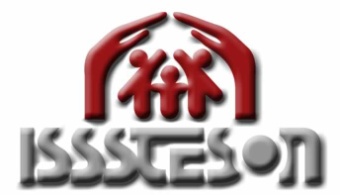 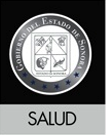 GOBIERNO DEL ESTADO DE SONORAINSTITUTO DE SEGURIDAD Y SERVICIOS SOCIALES DE LOS TRABAJADORES DELESTADO DE SONORA | Licitación Pública No. EA-926049950-N17-2015En cumplimiento a la normatividad estatal en materia de adquisiciones, arrendamientos y prestación de servicios, relacionados con bienes muebles, se convoca a las personas físicas o morales con capacidad técnica y económica a participar en la licitación de carácter nacional para la “ADQUISICION DE REACTIVOS Y MATERIALES PARA LABORATORIO DE ANALISIS CLINICOS Y BANCO DE SANGRE” de conformidad con lo siguiente:Las bases se encuentran disponibles para su consulta en las siguientes páginas de Internet: https://compranet.funcionpublica.gob.mx y http://www.isssteson.gob.mx/index.php/licitaciones.La forma de pago para de las bases será únicamente en la Institución bancaria HSBC.La junta de aclaraciones y el acto de apertura de proposiciones se llevarán a cabo en la sala de Juntas de Dirección General de ISSSTESON, ubicada en Blvd. Hidalgo, No. 15, 2do. piso, colonia Centro, Hermosillo, Sonora.No se otorgaran Anticipos.Para la evaluación de las proposiciones el criterio de evaluación a utilizar será binario.Ninguna de las condiciones contenidas en las bases de licitación, así como en las proposiciones presentadas por los licitantes, podrá ser negociada.REQUISITOS QUE DEBERÁN CUBRIR LOS INTERESADOS PARA PODER QUEDAR INSCRITOS.a).- Capital contable mínimo requerido de $1´500,000.00 (Un millón quinientos mil pesos 00/100, M.N.).b).- Acreditación de la personalidad jurídica; c).- Relación de pedidos y contratos; d).- Capacidad técnica; e).- Declaración escrita y bajo protesta de decir verdad de no encontrarse en ninguno de los supuestos del Artículo 33 de  de Adquisiciones, Arrendamientos y Prestación de Servicios Relacionados con Bienes Muebles de  Estatal. f).- Declaración escrita y bajo protesta de decir verdad que se encuentra al corriente en sus obligaciones fiscales.g).- Recibo por la compra de bases. La descripción de cada uno de los requisitos señalados anteriormente se encuentran en las bases de la licitación, las cuales están a disposición de los interesados tal y como se señala en la presente convocatoria.Hermosillo, Sonora, a 13 de abril del 2015RICARDO ESQUEDA PESQUEIRADIRECTOR GENERAL DE ISSSTESONCosto de las basesPeríodo de InscripciónJunta de AclaracionesApertura de Proposiciones$ 1,000.00Del 13 al 27 de abril del 20159:00 a 14:00 Horas22 de abril del 2015a las 12:00 Horas28 de abril del 2015a las 10:00 HorasPARTIDACONCEPTOCANTIDAD 1SISTEMA HEMATOLOGICO12SISTEMA QUIMICA CLINICA1Las demás partidas, descripciones y cantidades requeridas, se especifica en el Anexo No. 1 y No. 5 de las Bases de esta Licitación.Las demás partidas, descripciones y cantidades requeridas, se especifica en el Anexo No. 1 y No. 5 de las Bases de esta Licitación.Las demás partidas, descripciones y cantidades requeridas, se especifica en el Anexo No. 1 y No. 5 de las Bases de esta Licitación.